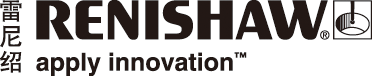 拉曼光谱助力物理材料领域的深入研究拉曼光谱已成为研究材料物理性质，鉴别材料成分的基本手段，同时也是必不可少的一种有力工具。而物理材料领域的研究作为科研级拉曼光谱仪的使用“大户”，其一直代表着拉曼光谱应用的前沿和高端，同时其对仪器性能的要求也相对较高，甚至很多时候要求仪器达到“极致”的状态。想探究拉曼光谱在材料领域的应用现状；目前的研究中存在的问题以及物理材料领域的研究对拉曼光谱仪的特殊要求。 让我们一起走进仪器信息网的特别采访：拉曼光谱助力物理材料领域的深入研究——访中山大学测试中心陈建研究员。详细的内容可以在下文的链接中找到：https://www.instrument.com.cn/netshow/SH100480/news_490765.htm*本文据仪器信息网 2019年8月8日登载的《拉曼光谱助力物理材料领域的深入研究——访中山大学测试中心陈建研究员》一文编辑整理，原文采访编辑叶建。详情请访问www.renishaw.com.cn-完-关于雷尼绍雷尼绍是世界领先的工程科技公司之一，在精密测量和医疗保健领域拥有专业技术。公司向众多行业和领域提供产品和服务 — 从飞机引擎、风力涡轮发电机制造，到口腔和脑外科医疗设备等。此外，它
还在全球增材制造（也称3D打印）领域居领导地位，是一家设计和制造工业用增材制造设备（通过金属粉末“打印”零件）的公司。雷尼绍集团目前在36个国家/地区设有80个分支机构，员工5,000人，其中3,000余名员工在英国本土工作。公司的大部分研发和制造均在英国本土进行，在截至2019年6月的2019财年，雷尼绍实现了
5.74亿英镑的销售额，其中94%来自出口业务。公司最大的市场为美国、中国、日本和德国。了解详细产品信息，请访问雷尼绍网站：www.renishaw.com.cn关注雷尼绍官方微信（雷尼绍Renishaw），随时掌握相关前沿资讯：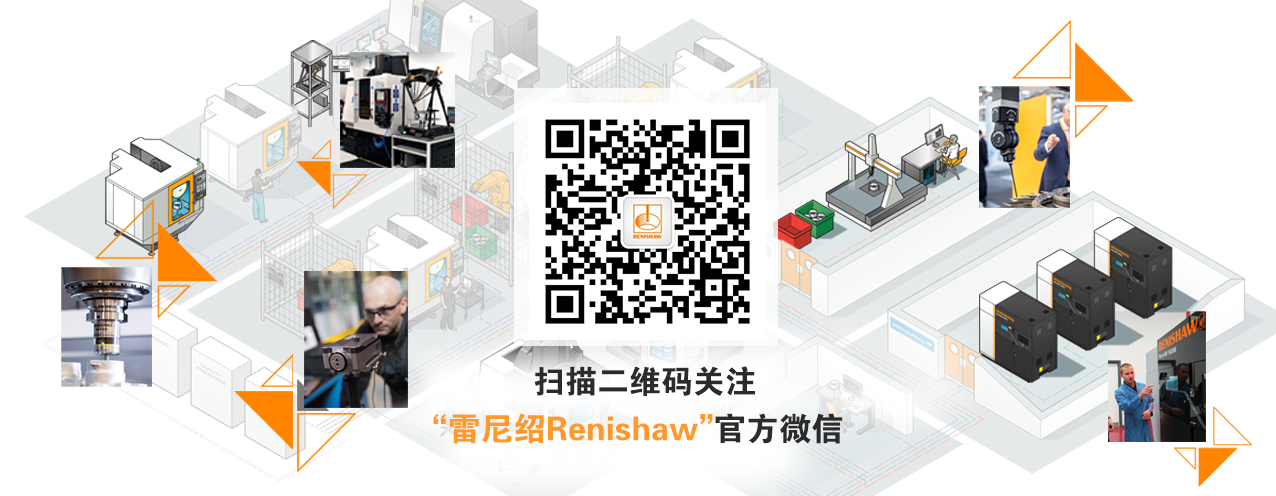 